УТВЕРЖДАЮПриказ директора колледжа от 25.05.2021 г. № 119/1РАБОЧАЯ ПРОГРАММа УЧЕБНОЙ ДИСЦИПЛИНЫОП.05 Метрология, стандартизация и сертификацияпрограмма подготовки специалистов среднего звенасреднего профессионального образования по специальности 15.02.08 Технология машиностроения2021 г. СОДЕРЖАНИЕпаспорт  ПРОГРАММЫ УЧЕБНОЙ ДИСЦИПЛИНЫМетрология, стандартизация и сертификация1.1.  Область применения программы     Рабочая  программа учебной дисциплины является частью  программы подготовки специалистов среднего звена в соответствии с ФГОС по специальности СПО 15.02.08. Технология машиностроения 1.2. Место учебной дисциплины в структуре основной профессиональной образовательной программы: общепрофессиональный цикл 1.3. Цели и задачи учебной дисциплины – требования к результатам освоения дисциплины: В результате освоения учебной дисциплины обучающийся должен уметь:- оформлять технологическую и техническую документацию в соответствии с действующими нормативными правовыми актами на основе использования основных положений метрологии, стандартизации и сертификации в производственной деятельности;- применять документацию систем качества;- применять требования нормативных правовых актов к основным видам продукции (услуг) и процессов;В результате освоения учебной дисциплины обучающийся должен знать:- документацию систем качества;- единство терминологии, единиц измерения с действующими стандартами и международной системой единиц СИ в учебных дисциплинах;- основные понятия и определения метрологии, стандартизации и сертификации;основы повышения качества продукции ОК 1. Понимать сущность и социальную значимость своей будущей профессии, проявлять к ней устойчивый интерес.ОК 2. Организовывать собственную деятельность, выбирать типовые методы и способы выполнения профессиональных задач, оценивать их эффективность и качество.ОК 3. Принимать решения в стандартных и нестандартных ситуациях и нести за них ответственность.ОК  4. Осуществлять поиск и использование информации, необходимой для эффективного выполнения профессиональных задач, профессионального и личностного развития.ОК  5. Использовать информационно-коммуникационные технологии в профессиональной деятельности.ОК  6. Работать в коллективе и команде, эффективно общаться с коллегами, руководством, потребителями.ОК 7. Брать на себя ответственность за работу членов команды (подчиненных), результат выполнения заданий.ОК 8. Самостоятельно определять задачи профессионального и личностного развития, заниматься самообразованием, осознанно планировать повышение квалификации.ОК 9. Ориентироваться в условиях частой смены технологий в профессиональной деятельности.         ПК 1.1. Использовать конструкторскую документацию и разработки технологических процессов ,изготовление деталей   ПК1.2. Выбирать метод получения заготовок и схем их базирования  ПК1.3. Составлять маршруты изготовления деталей и проектировать технологические операции .ПК1.4. Разрабатывать и внедрять управляющие программы обработки деталей  ПК1.5. Использовать системы автоматизирования проектирования технологических процессов обработки деталей.  ПК 2.1.Учавствовать в планировании и организации работы структурного подразделения  ПК 2.2 Участвовать  в руководстве работы структурного подразделения ПК2.3.Учавствовать в анализе процесса и результатов деятельности подразделения  ПК3.1. Участвовать в реализации технологического процесса по изготовлению деталей   ПК3.2. Проводить контроль в соответствии качества деталей требованиям технической документации 1.4. Рекомендуемое количество часов на освоение примерной программы учебной дисциплины:максимальной учебной нагрузки обучающегося 105 часов в том числе:обязательной аудиторной учебной нагрузки обучающегося 70 часов;самостоятельной работы обучающегося 35 часов.СТРУКТУРА И СОДЕРЖАНИЕ УЧЕБНОЙ ДИСЦИПЛИНЫОбъем учебной дисциплины и виды учебной работ2.2. Тематический план содержание учебной дисциплины «Метрология, стандартизация и сертификация»3. УСЛОВИЯ РЕАЛИЗАЦИИ ПРОГРАММЫ ДИСЦИПЛИНЫ3.1. Требования к максимальному материально – техническому обеспечениюРеализация программы дисциплины требует наличия учебного кабинета «Метрология, стандартизация и сертификация»Оборудование учебного кабинета:- стенды с информацией;- посадочные места по количеству обучающихся;- лабораторные комплексы для измерения линейных и угловых величин;- макеты.Технические средства обучения: - компьютер с лицензионным программным обеспечением и мультимедиапроектор.3.2. Информационное обеспечение обученияПеречень рекомендуемых учебных изданий, Интернет – ресурсов, дополнительной литературы1. Метрология, стандартизация и сертификация. Воробьева Г.Н., Муравьева И.В.Москва:  Издательский дом МИСиС, 2014 г. , 108 с. 2. Допуски и посадки. Зайцев С.А. , Куранов А.Д. , Толстов А.Н. Издание: 6-е изд., стер. Год выпуска: 20153.  Допуски и технические измерения. Зайцев С.А. , Куранов А.Д. , Толстов А.Н. Издание: 11-е изд., стер. Год выпуска: 20144. Допуски и технические измерения: Контрольные материалы. Багдасарова Т.А. Издание: 5-е изд., стер. Год выпуска: 20145. Допуски и технические измерения: Лабораторно-практические работы Багдасарова Т.А. Издание: 5-е изд., стер. Год выпуска: 20146. Метрология, стандартизация и сертификация. Аристов А.И. , Карпов Л.И. , Приходько В.М. , и др. Издание: 5-е изд., перераб. Год выпуска: 20134. КОНТРОЛЬ И ОЦЕНКА РЕЗУЛЬТАТОВ ОСВОЕНИЯ ДИСЦИПЛИНЫТекущий контроль и оценка результатов освоения учебной дисциплины осуществляется преподавателем в процессе проведения практических занятий и лабораторных работ, контрольных работ,  тестирования, а также выполнения  обучающимися индивидуальных заданий, расчетно-графических работ, проектов, исследованийОбучение учебной дисциплине завершается промежуточной аттестацией.Формы и методы промежуточной аттестации и текущего контроля по учебной дисциплине самостоятельно разрабатываются образовательным учреждением и доводятся до сведения обучающихся не позднее начала двух месяцев от начала обучения. Для промежуточной аттестации и текущего контроля образовательными учреждениями создаются фонды оценочных средств (ФОС). ФОС включают в себя педагогические контрольно-измерительные материалы, предназначенные для определения соответствия (или несоответствия) индивидуальных образовательных достижений основным показателям результатов подготовки (таблицы).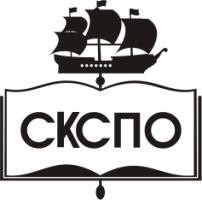 государственное автономное профессиональное образовательное учреждение Самарской области«Самарский колледж сервиса производственного оборудования имени Героя Российской ФедерацииЕ.В. Золотухина»стр.ПАСПОРТ ПРОГРАММЫ УЧЕБНОЙ ДИСЦИПЛИНЫ3СТРУКТУРА и  содержание УЧЕБНОЙ ДИСЦИПЛИНЫ4условия реализации  учебной дисциплины8Контроль и оценка результатов Освоения учебной дисциплины9Вид учебной работыОбъем часовМаксимальная учебная нагрузка (всего)105Обязательная аудиторная учебная нагрузка (всего)70в том числепрактические занятия 10теоритические занятия 22Самостоятельная работа обучающегося (всего)30Итоговая аттестация в форме  зачетаНаименование разделов и темСодержание учебного материала, лабораторные работы и практические занятия, самостоятельная работа обучающихсяКоличество часовУровень освоения1234Тема 1.1. Введение. Задачи и содержание  дисциплины.Теоретическое занятие1.Введение. Задачи и содержание  дисциплины. Значение и основная цель.2.Новейшие достижения и перспективы развития метрологии, стандартизации и сертификации.3.Система стандартизации. Принципы и методы стандартизации.4.Основные понятия, термины и определения в области стандартизации.41-2Тема 1.1. Введение. Задачи и содержание  дисциплины.Лабораторная работа № 1 «Измерение размеров с помощью штангенциркуля».21-2Тема 1.1. Введение. Задачи и содержание  дисциплины.Самостоятельная работа обучающего:1. Стандартизация  в народном хозяйстве, стандартизации и экологии2.Параметрические ряды. 3.Математические методы61-2Тема 1. 2. Основные понятия о размерах, отклонениях и посадках.Теоретическое занятие1.Основные понятия о размерах, отклонениях и посадках.                             2.Основные понятия о посадках. Посадки в системе отверстия и вала.21-2Тема 1. 2. Основные понятия о размерах, отклонениях и посадках.Практическое занятие:№1 Расчет посадок41-2Тема 1. 2. Основные понятия о размерах, отклонениях и посадках.Самостоятельная работа обучающего: Единая система допусков и посадок21-2Тема 1.3. Отклонения, допуск, посадкаТеоретическое занятие1.Графическое изображение размеров и отклонений.                                          2.Система допусков и посадок для гладких элементов деталей. 3.Обозначение посадок в системе отверстия и вала.4.Основные определения о допусках и посадках. 41-2Тема 1.3. Отклонения, допуск, посадкаЛабораторная работа № 2  «Измерения с помощью микрометра»21-2Тема 1.3. Отклонения, допуск, посадкаСамостоятельная работа обучающего: Обозначение посадок размерной цепи в посадках с зазором21-2Тема 1.4. Средства измеренияТеоретическое занятие1.Средства для измерения линейных размеров.                                                  2.Государственная система обеспечения единства измерений.                            3.Виды и методы измерений, метрологические характеристики средств измерений.                                                                                                            4.Средства для измерения линейных размеров.                                  5.Метрологическая поверка средств измерений.52-3Тема 1.4. Средства измеренияЛабораторная работа № 3 «Измерения с помощью рассиметра »                                                Лабораторная работа № 4  «Измерения линейных размеров»42-3Тема 1.4. Средства измеренияСамостоятельная работа обучающего: 1.Приборы с пружинными передачами2.Приборы с рычажно – оптической передачей3.Виды погрешностей62-3Тема 1.5. Виды калибровТеоретическое занятие1.Гладкие калибры и их допуски. Конструкция гладких калибров.2.Предельные калибры.42-3Тема 1.5. Виды калибровПрактическое занятие  №2 Решение задач «Размеры гладких предельных калибров»22-3Тема 1.5. Виды калибровСамостоятельная работа обучающего: Калибры для гладких цилиндрических деталей22-3Тема 1.6.Шероховатость поверхностей.Теоретическое занятие1.Шероховатость поверхностей и ее нормирование.                                             2.Параметры шероховатости, их определения. Обозначение шероховатости поверхности на чертежах.22-3Тема 1.6.Шероховатость поверхностей.Практическое занятие № 3  «Нормирование требований к шероховатости поверхностей»42-3Тема 1.6.Шероховатость поверхностей.Самостоятельная работа обучающего: Изменение шероховатости поверхности32-3Тема 1.7. Точность размерных цепей.Теоретическое занятие 1.Точность размерных цепей. Виды размерных цепей. Задачи по обеспечению точности размерных цепей.2.Методы расчета размерных  цепей при обеспечении полной и неполной взаимозаменяемости.42-3Тема 1.7. Точность размерных цепей.Лабораторная работа № 5 «Измерение угловых размеров»22-3Тема 1.8. Подшипники и соединения.Теоретическое занятие 1.Нормирование точности соединений с подшипниками качения. 2.Нормирование точности угловых размеров  и гладких конических соединений.                                                                                                     3.Нормирование точности резьбовых и шпоночных соединений. 4.Нормирование точности шлицевых соединений и цилиндрических зубчатых передач.                                                                                                   5.Допуски и посадки шлицевых соединений.                                                      42-3Тема 1.8. Подшипники и соединения.Лабораторная работа № 6 «Измерение размеров с помощью нутромера»                        22-3Тема 1.8. Подшипники и соединения.Самостоятельная работа обучающего: 1.Виды соединений с подшипниками качения.                                   2.Методы и средства измерения параметров шпоночных соединений.62-3Тема 1.9. Сущность сертификации.Теоретическое занятие 1.Сущность сертификации. Система показателей качества продукции.       11-2Тема 1.9. Сущность сертификации.Практическое занятие № 4  «Нормирование требований к шероховатости поверхностей»21-2Тема 1.9. Сущность сертификации.Самостоятельная работа обучающегося: Сущность управления качеством продукции, контроль качества продукции41-2Тема 1.9. Сущность сертификации.Итоговое занятие21-2Всего:70Результаты обучения (освоенные умения, усвоенные знания)Формы и методы контроля и оценки результатов обученияУмения:- оформлять технологическую и техническую документацию в соответствии с действующими нормативными правовыми актами на основе использования основных положений метрологии, стандартизации и сертификации в производственной деятельности;- применять документацию систем качества;- применять требования нормативных правовых актов к основным видам продукции (услуг) и процессов;Лабораторные работыПрактическое занятиеЗнания:- документацию систем качества;- единство терминологии, единиц измерения с действующими стандартами и международной системой единиц СИ в учебных дисциплинах;- основные понятия и определения метрологии, стандартизации и сертификации;основы повышения качества продукцииОпрос, решение задачтестирование